招聘简章山西道生鑫宇清洁能源有限公司（岢岚焦炉气制LNG项目）成立于2014年2月，注册资金3.0亿元，由东莞市道生天然气有限公司、忻州市鑫宇煤炭气化有限公司、广州市三英温泉酒店投资有限公司合资成立。公司致力于促进产业转型和发展清洁能源产业。公司位于山西省忻州市岢岚县胡家滩煤化工工业园区，占地10万平方米，总投资约5.3亿元。项目以忻州市鑫宇煤炭气化有限公司副产的年2.2亿立方米焦炉气为原料，通过气柜缓冲后进入螺杆压缩机增压至0.7Mpa，经预净化后进入离心压缩机再次增压至2.8 Mpa后进入精脱硫工序，净化合格的焦炉气进入甲烷化工序，得到的合成气经干燥、纯化、脱汞后通过深冷液化分离工艺，最终制得液化天然气（LNG）产品。 我们以“人尽其才、才尽其用，企业与您共同发展”的用人理念，诚邀优秀俊才携手同行、共谋发展。公司福利：包吃包住+绩效奖金+社保+节日福利+年终奖等；诚聘应届毕业生数名：1.办公室秘书、助理要求：化工相关专业或行政管理等相关专业，本科以上学历，成绩优秀，有驾驶证，能协助领导应酬，能适应出差。2.化工工艺操作员要求：有化学、化工等相关专业学习经验，大专以上学历，成绩优异。 公司地址：山西省忻州市岢岚县湖家滩煤化工工业园区联系电话：18735031015、0350-8150547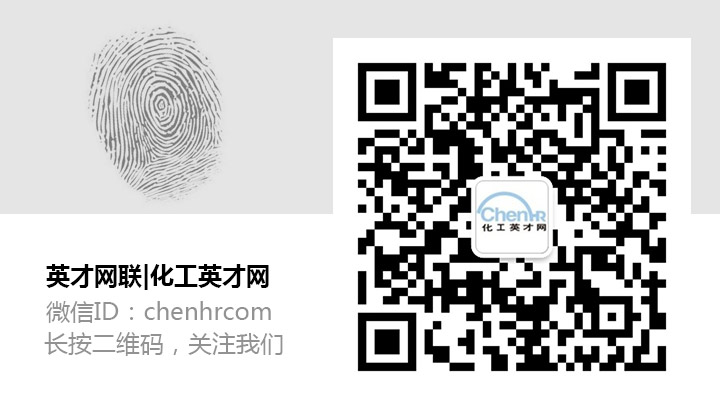 